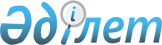 О внесении изменений в приказ Министра образования и науки Республики Казахстан от 1 ноября 2016 года № 629 "Об утверждении требований, предъявляемые к аккредитационному органу в сфере высшего и послевузовского образования и правил признания аккредитационных органов в сфере высшего и послевузовского образования, в том числе зарубежных"Приказ и.о. Министра науки и высшего образования Республики Казахстан от 19 апреля 2024 года № 177. Зарегистрирован в Министерстве юстиции Республики Казахстан 22 апреля 2024 года № 34276
      Примечание ИЗПИ!      Вводится в действие с 29.04.2024
      ПРИКАЗЫВАЮ:
      1. Внести в приказ Министра образования и науки Республики Казахстан от 1 ноября 2016 года № 629 "Об утверждении требований, предъявляемые к аккредитационному органу в сфере высшего и послевузовского образования и правил признания аккредитационных органов в сфере высшего и послевузовского образования, в том числе зарубежных" (зарегистрирован в Реестре государственной регистрации нормативных правовых актов под № 14438) следующие изменения:
      преамбулу приказа изложить в следующей редакции:
      "В соответствии с подпунктом 19) пункта 15 Положения о Министерстве науки и высшего образования Республики Казахстан, утвержденного постановлением Правительства Республики Казахстан от 19 августа 2022 года № 580, ПРИКАЗЫВАЮ:";
      в Правилах признания аккредитационных органов в сфере высшего и послевузовского образования, в том числе зарубежных, утвержденных указанным приказом:
      подпункты 7) и 8) пункта 2 изложить в новой редакции: 
      "7) институциональная аккредитация – процедура оценивания аккредитационным органом эффективности процессов системы внутреннего обеспечения качества в организации образования согласно заявленному статусу и установленным стандартам (регламентам) аккредитации;
      8) специализированная (программная) аккредитация – процедура оценки качества отдельных образовательных программ, реализуемых организацией образования;".
      2. Комитету по обеспечению качества в сфере науки и высшего образования Министерства науки и высшего образования Республики Казахстан в установленном законодательством порядке обеспечить:
      1) государственную регистрацию настоящего приказа в Министерстве юстиции Республики Казахстан;
      2) размещение настоящего приказа на интернет-ресурсе Министерства науки и высшего образования Республики Казахстан после его официального опубликования.
      3. Контроль за исполнением настоящего приказа возложить на курирующего вице-министра науки и высшего образования Республики Казахстан.
      4. Настоящий приказ вводится в действие с 29 апреля 2024 года и подлежит официальному опубликованию.
					© 2012. РГП на ПХВ «Институт законодательства и правовой информации Республики Казахстан» Министерства юстиции Республики Казахстан
				
      исполняющий обязанностиМинистра наукии высшего образованияРеспублики Казахстан

Д. Щеглова
